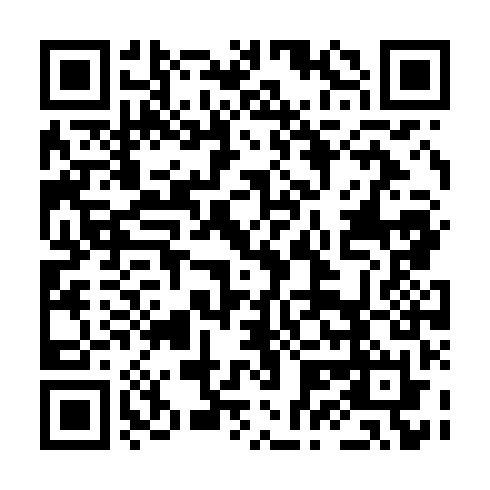 Ramadan times for Bohate Malkovice, Czech RepublicMon 11 Mar 2024 - Wed 10 Apr 2024High Latitude Method: Angle Based RulePrayer Calculation Method: Muslim World LeagueAsar Calculation Method: HanafiPrayer times provided by https://www.salahtimes.comDateDayFajrSuhurSunriseDhuhrAsrIftarMaghribIsha11Mon4:274:276:1312:023:585:515:517:3112Tue4:254:256:1112:024:005:535:537:3313Wed4:234:236:0912:014:015:555:557:3514Thu4:204:206:0712:014:025:565:567:3615Fri4:184:186:0512:014:045:585:587:3816Sat4:164:166:0312:004:055:595:597:4017Sun4:134:136:0012:004:066:016:017:4118Mon4:114:115:5812:004:076:026:027:4319Tue4:094:095:5612:004:096:046:047:4520Wed4:064:065:5411:594:106:056:057:4721Thu4:044:045:5211:594:116:076:077:4822Fri4:024:025:5011:594:126:086:087:5023Sat3:593:595:4811:584:136:106:107:5224Sun3:573:575:4611:584:156:116:117:5425Mon3:543:545:4311:584:166:136:137:5626Tue3:523:525:4111:574:176:156:157:5727Wed3:493:495:3911:574:186:166:167:5928Thu3:473:475:3711:574:196:186:188:0129Fri3:443:445:3511:574:206:196:198:0330Sat3:423:425:3311:564:216:216:218:0531Sun4:394:396:3112:565:237:227:229:071Mon4:374:376:2912:565:247:247:249:092Tue4:344:346:2712:555:257:257:259:113Wed4:324:326:2412:555:267:277:279:134Thu4:294:296:2212:555:277:287:289:155Fri4:264:266:2012:555:287:307:309:176Sat4:244:246:1812:545:297:317:319:197Sun4:214:216:1612:545:307:337:339:218Mon4:194:196:1412:545:317:347:349:239Tue4:164:166:1212:535:327:367:369:2510Wed4:134:136:1012:535:337:377:379:27